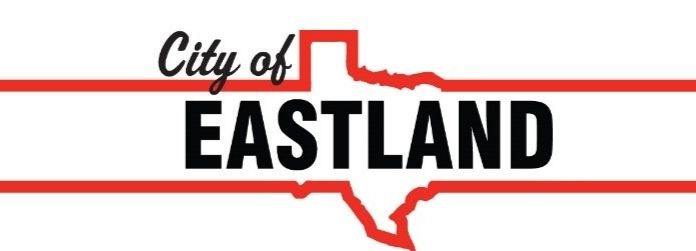 Odd/Even Outdoor Watering Schedule – Allowable residential outside watering must be accomplished on a schedule dictated by the last number of the property address as follows;	Addresses ending in odd numbers		Normal Operation	No Restrictions		Stage 1	Restriction	Sunday, Tuesday & Thursday		Stage 2 Restriction 	Sunday & Thursday		Stage 3 Restriction 	Sunday only		Stage 4 Restriction	No outside watering allowed	Addresses ending in even numbers		Normal Operation	No Restrictions		Stage 1 Restriction	Saturday, Monday & Wednesday		Stage 2 Restriction	Saturday & Wednesday		Stage 3 Restriction	Saturday only		Stage 4 Restriction	No outside watering allowedNote:   During any use restriction period-Stage 1 through 4, all outside watering may only be undertaken from 7:00 am to 9:00 am and 7:00 pm and 9:00 pm.